Presseinformation»Friesendämmerung« von Sandra DünschedeMeßkirch, Februar 2023Tödliches Spiel
Einfach nordisch – einfach Dünschede: Der Jubiläumsfall für Dirk ThamsenTatort NordfrieslandKommissar Thamsen ermittelt unter Golfern20. Krimi der ErfolgsautorinZum BuchWolfgang Jensen macht beim Golfen eine grausige Entdeckung: Mitten auf dem Fairway bei Loch 9 liegt eine männliche Leiche. Schnell ist die Identität geklärt: Es handelt sich bei dem Toten um das Vereinsmitglied Johannes Petersen. Ebenso zügig stellt sich heraus, dass der Golfer keines natürlichen Todes gestorben ist. Kommissar Dirk Thamsen übernimmt die Ermittlungen in dem Mordfall und stößt im Umfeld des Toten auf zahlreiche Verdächtige. Das Entsorgungsunternehmen von Johannes Petersen ist insolvent, viele Gläubiger stehen Schlange. Hat einer unter ihnen die Geduld verloren? Dann fällt der Verdacht auf einen Mitarbeiter. Sönke Nissen wird verhört. Als er sich in einer Pause der Befragung das Leben nimmt, scheint die Schuldfrage geklärt. Doch Thamsen hegt Zweifel und ermittelt weiter. Einmal mehr erhält er Unterstützung von Haie Ketelsen, der im Verein Golfstunden nimmt, und das nicht nur, um sein Handicap zu verbessern. Traut er sich dieses Mal zu viel zu?Die AutorinSandra Dünschede, geboren 1972 in Niebüll/Nordfriesland, erlernte zunächst den Beruf der Bankkauffrau und arbeitete etliche Jahre in diesem Bereich. Im Jahr 2000 entschied sie sich zu einem Studium der Germanistik und Allgemeinen Sprachwissenschaft. Kurz darauf begann sie mit dem Schreiben, vornehmlich von Kurzgeschichten und Kurzkrimis. 2006 erschien ihr erster Kriminalroman „Deichgrab“. Seitdem lebt sie als freie Autorin in Hamburg.FriesendämmerungSandra Dünschede280 SeitenEUR 16,00 [D] / EUR 16,50 [A]ISBN 978-3-8392-0353-8 Erscheinungstermin: 8. Februar 2023Kontaktadresse: Gmeiner-Verlag GmbH Laura OberndorffIm Ehnried 588605 MeßkirchTelefon: 07575/2095-154Fax: 07575/2095-29laura.oberndorff@gmeiner-verlag.dewww.gmeiner-verlag.deCover und Autorenfoto zum Download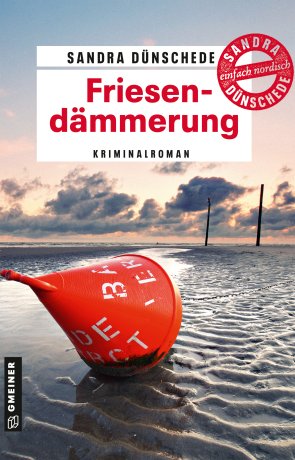 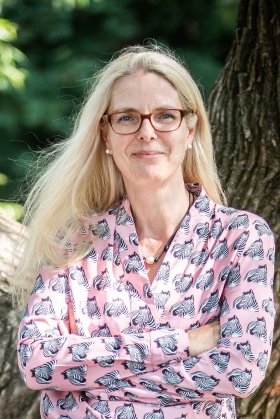 					Bildrechte © Gesche JägerAnforderung von Rezensionsexemplaren:Sandra Dünschede »Friesendämmerung«, ISBN 978-3-8392-0353-8Absender:RedaktionAnsprechpartnerStraßeLand-PLZ OrtTelefon / TelefaxE-Mail